TÍTULO DE LA COMUNICACIÓN (Times New Roman, 14 p., EN MAYÚSCULAS – NEGRITA)Autor1, Autor1 y/and Autor2, …… (nombre completo y apellidos, 10 p., negrita, en mayúsculas-minúsculas)1 Universidad / Empresa (Cada afiliación debe incluir ciudad y país) (10 p., cursiva, sin negrita)2 Universidad / Empresa (Cada afiliación debe incluir ciudad y país) (10 p., cursiva, sin negrita)Autor de contacto: (nombre completo y apellidos, y dirección de correo electrónico, (10 p., sin cursiva, sin negrita) RESUMEN: Lorem ipsum dolor sit amet, consectetur adipisicing elit, sed do eiusmod tempor incididunt ut labore et dolore magna aliqua. Ut enim ad minim veniam, quis nostrud exercitation ullamco laboris nisi ut aliquip ex ea commodo consequat. Duis aute irure dolor in reprehenderit in voluptate velit esse cillum dolore eu fugiat nulla pariatur. Excepteur sint occaecat cupidatat non proident, sunt in culpa qui officia deserunt mollit anim.Lorem ipsum dolor sit amet, consectetur adipisicing elit, sed do eiusmod tempor incididunt ut labore et dolore magna aliqua. Ut enim ad minim veniam, quis nostrud exercitation ullamco laboris nisi ut aliquip ex ea commodo consequat. Duis aute irure dolor in reprehenderit in voluptate velit esse cillum dolore eu fugiat nulla pariatur. Excepteur sint occaecat cupidatat non proident, sunt in culpa qui officia deserunt mollit anim id est laborum. Lorem ipsum dolor sit amet, consectetur adipisicing elit, sed do eiusmod tempor incididunt ut labore et dolore magna aliqua. Ut enim ad minim veniam, quis nostrud exercitation ullamco laboris nisi ut aliquip ex ea commodo consequat. Duis aute irure dolor in reprehenderit in voluptate velit esse cillum dolore eu fugiat nulla pariatur. Excepteur sint occaecat cupidatat non proident, sunt in culpa qui officia deserunt mollit anim id est laborum.Lorem ipsum dolor sit amet, consectetur adipisicing elit, sed do eiusmod tempor incididunt ut labore et dolore magna aliqua. Ut enim ad minim veniam, quis nostrud exercitation ullamco laboris nisi ut aliquip ex ea commodo consequat. Duis aute irure dolor in reprehenderit in voluptate velit esse cillum dolore eu fugiat nulla pariatur. Excepteur sint occaecat cupidatat non proident, sunt in culpa qui officia deserunt mollit anim id est.  (Times New Roman, 10, cursiva.(10 p., cursiva, sin negrita)(máximo 300 palabras)PALABRAS CLAVE: Máximo 6 palabras clave. (10 p., sin cursiva, sin negrita)English versionTITTLE: Título en inglés (Times New Roman, 10 p., en minúsculas y mayúsculas – negrita- cursiva – color gris)ABSTRACT: Resumen en inglés. Lorem ipsum dolor sit amet, consectetur adipisicing elit, sed do eiusmod tempor incididunt ut labore et dolore magna aliqua. Ut enim ad minim veniam, quis nostrud exercitation ullamco laboris nisi ut aliquip ex ea commodo consequat. Duis aute irure dolor in reprehenderit in voluptate velit esse cillum dolore eu fugiat nulla pariatur. Excepteur sint occaecat cupidatat non proident, sunt in culpa qui officia deserunt mollit anim.Lorem ipsum dolor sit amet, consectetur adipisicing elit, sed do eiusmod tempor incididunt ut labore et dolore magna aliqua. Ut enim ad minim veniam, quis nostrud exercitation ullamco laboris nisi ut aliquip ex ea commodo consequat. Duis aute irure dolor in reprehenderit in voluptate velit esse cillum dolore eu fugiat nulla pariatur. Excepteur sint occaecat cupidatat non proident, sunt in culpa qui officia deserunt mollit anim id est laborum. Lorem ipsum dolor sit amet, consectetur adipisicing elit, sed do eiusmod tempor incididunt ut labore et dolore magna aliqua. Ut enim ad minim veniam, quis nostrud exercitation ullamco laboris nisi ut aliquip ex ea commodo consequat. Duis aute irure dolor in reprehenderit in voluptate velit esse cillum dolore eu fugiat nulla pariatur. Excepteur sint occaecat cupidatat non proident, sunt in culpa qui officia deserunt mollit anim id est laborum.Lorem ipsum dolor sit amet, consectetur adipisicing elit, sed do eiusmod tempor incididunt ut labore et dolore magna aliqua. Ut enim ad minim veniam, quis nostrud exercitation ullamco laboris nisi ut aliquip ex ea commodo consequat. Duis aute irure dolor in reprehenderit in voluptate velit esse cillum dolore eu fugiat nulla pariatur. Excepteur sint occaecat cupidatat non proident, sunt in culpa qui officia deserunt mollit anim id est.  (Times New Roman, 10, cursiva.(10 p., cursiva, sin negrita, color gris) (máximo 300 palabras)KEYWORDS: Palabras clave en inglés - máximo 6 palabras clave. (10 p., cursiva, sin negrita, color gris)1. INTRODUCIÓN (Mayúscula, 12 p., negrita)(10 p., sin cursiva, sin negrita) Lorem ipsum dolor sit amet, consectetur adipisicing elit, sed do eiusmod tempor incididunt ut labore et dolore magna aliqua. Ut enim ad minim veniam, quis nostrud exercitation ullamco laboris nisi ut aliquip ex ea commodo consequat. Duis aute irure dolor in reprehenderit in voluptate velit esse cillum dolore eu fugiat nulla pariatur. Excepteur sint occaecat cupidatat non proident, sunt in culpa qui officia deserunt mollit anim id est laborum.Lorem ipsum dolor sit amet, consectetur adipisicing elit, sed do eiusmod tempor incididunt ut labore et dolore magna aliqua. Ut enim ad minim veniam, quis nostrud exercitation ullamco laboris nisi ut aliquip ex ea commodo consequat. Duis aute irure dolor in reprehenderit in voluptate velit esse cillum. Duis aute irure dolor in reprehenderit in.2. OBJETIVOS (Mayúscula, 12 p., negrita)Lorem ipsum dolor sit amet, consectetur adipisicing elit, sed do eiusmod tempor incididunt ut labore et dolore magna aliqua. Ut enim ad minim veniam, quis nostrud exercitation ullamco laboris nisi ut aliquip ex ea commodo consequat. Duis aute irure dolor in reprehenderit in voluptate velit esse cillum dolore eu fugiat nulla pariatur. Excepteur sint occaecat cupidatat non fficial, sunt in culpa qui fficial deserunt mollit anim id est laborum.Lorem ipsum dolor sit amet, consectetur adipisicing elit, sed do eiusmod tempor incididunt ut labore et dolore magna aliqua. Ut enim ad minim veniam, quis nostrud exercitation ullamco laboris nisi ut aliquip ex ea commodo consequat. Duis aute irure dolor in reprehenderit. Duis aute irure dolor in 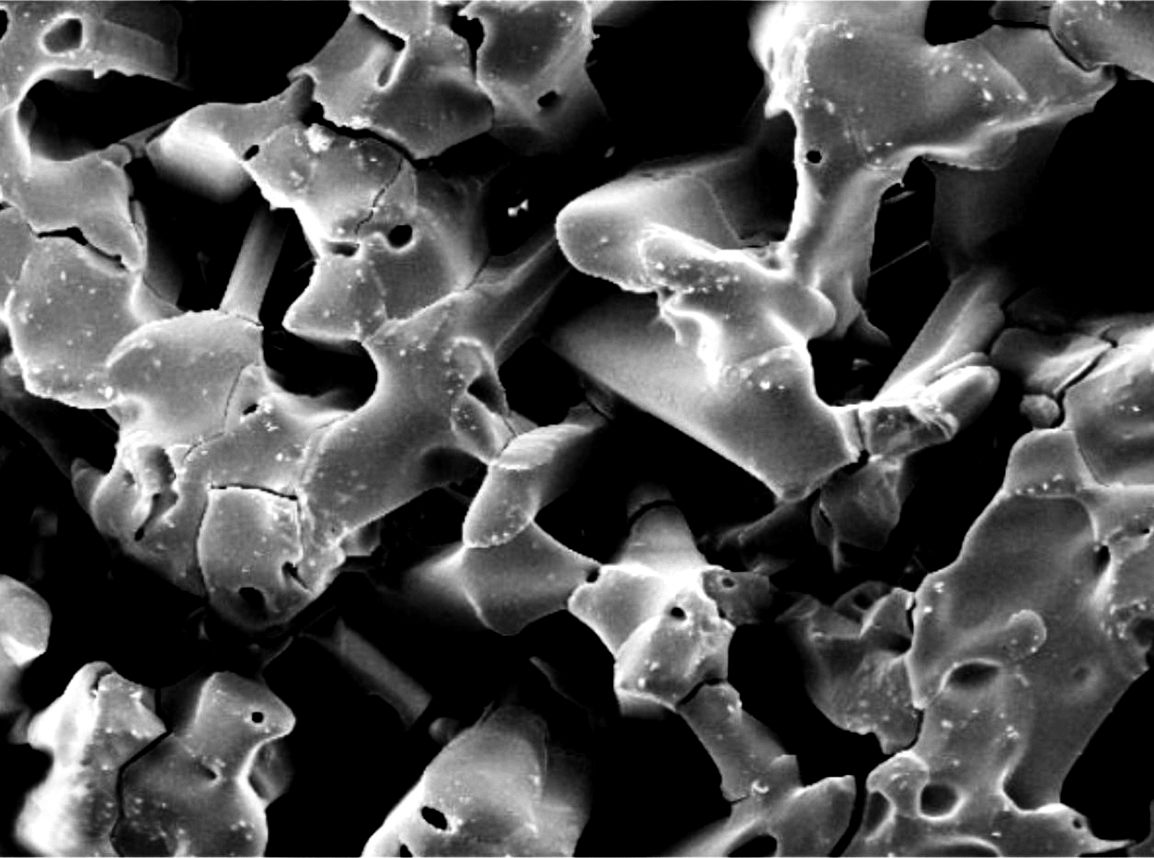 Figura 1. Pie de foto. (Mayúscula,-Minúscula, 8 p., no negrita, no cursiva )Lorem ipsum dolor sit amet, consectetur adipisicing elit, sed do eiusmod tempor incididunt ut labore et dolore magna aliqua. Ut enim ad minim veniam, quis nostrud exercitation ullamco laboris nisi ut aliquip ex ea commodo consequat. Duis aute irure dolor in reprehenderit in voluptate velit esse cillum dolore eu fugiat nulla pariatur. Excepteur sint occaecat cupidatat non fficial, sunt in culpa qui fficial deserunt mollit anim id est laborum.Lorem ipsum dolor sit amet, consectetur adipisicing elit, sed do eiusmod tempor incididunt ut labore et dolore magna aliqua. Ut enim ad minim veniam, quis nostrud exercitation ullamco laboris nisi ut aliquip ex ea commodo consequat. Duis aute irure dolor in reprehenderit in voluptate velit esse cillum dolore eu fugiat nulla pariatur. 2.1. Descripción 1 (May-Min, 12 p., negrita)Lorem ipsum dolor sit amet, consectetur adipisicing elit, sed do eiusmod tempor incididunt ut labore et dolore magna aliqua. Ut enim ad minim veniam, quis nostrud exercitation ullamco laboris nisi ut aliquip ex ea commodo consequat. Duis aute irure dolor in reprehenderit in voluptate velit esse cillum dolore eu fugiat nulla pariatur. Excepteur sint occaecat cupidatat non fficial, sunt in culpa qui fficial deserunt mollit anim id est laborum.Lorem ipsum dolor sit amet, consectetur adipisicing elit, sed do eiusmod tempor incididunt ut labore et dolore magna aliqua. Ut enim ad minim veniam, quis nostrud exercitation ullamco laboris nisi ut aliquip ex ea commodo consequat. Duis aute irure dolor in reprehenderit in voluptate velit esse cillum dolore eu fugiat nulla pariatur. Excepteur sint occaecat cupidatat non fficial, sunt in culpa qui fficial deserunt mollit anim id est laborum.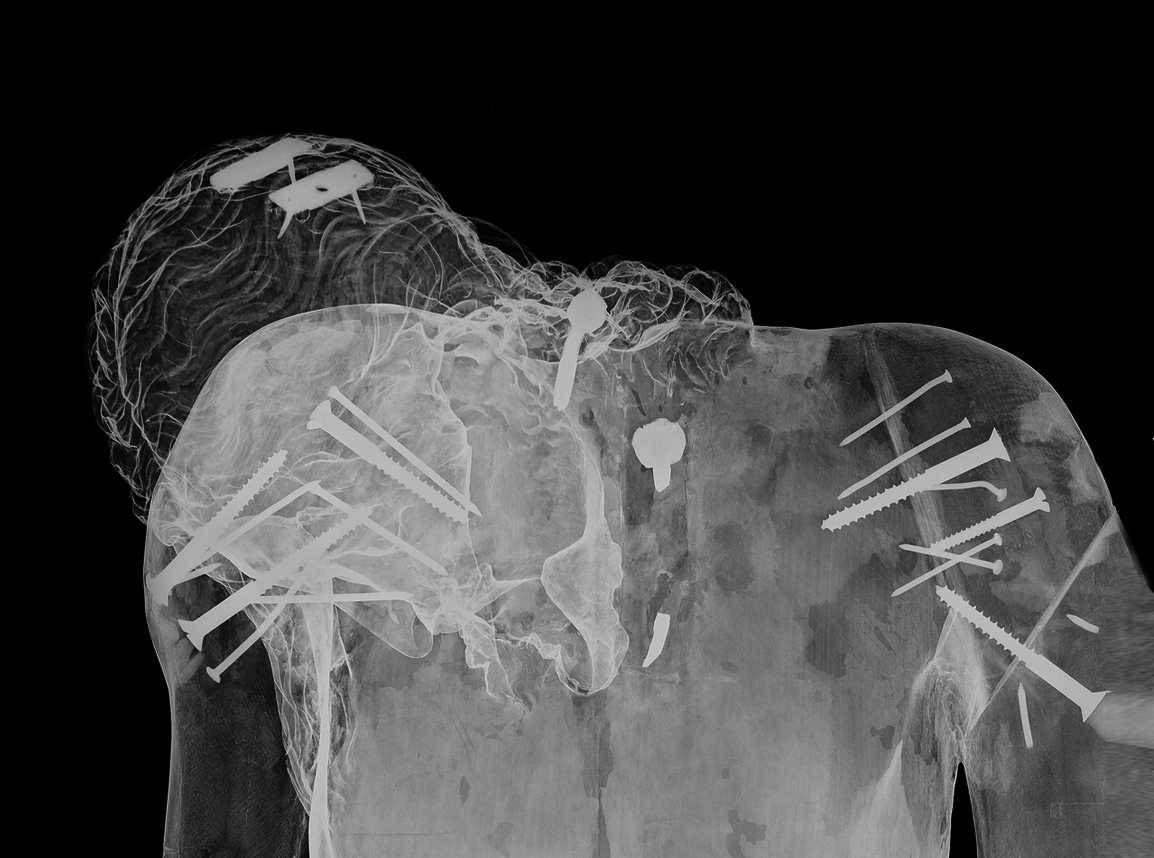 Figura 2. Pie de foto. (Mayúscula,-Minúscula, 8 p., no negrita, no cursiva )Lorem ipsum dolor sit amet, consectetur adipisicing elit, sed do eiusmod tempor incididunt ut labore et dolore magna aliqua. Ut enim ad minim veniam, quis nostrud exercitation ullamco laboris nisi ut aliquip ex ea commodo consequat. Duis aute irure dolor in reprehenderit in voluptate velit esse cillum dolore eu fugiat nulla pariatur. Excepteur sint occaecat cupidatat non fficial, sunt in culpa qui fficial deserunt mollit anim id est laborum.Lorem ipsum dolor sit amet, consectetur adipisicing elit, sed do eiusmod tempor incididunt ut labore et dolore magna aliqua. Ut enim ad minim veniam, quis nostrud exercitation ullamco laboris nisi ut aliquip ex ea commodo consequat. Duis aute irure dolor in reprehenderit in voluptate velit esse cillum dolore eu fugiat nulla pariatur. Excepteur sint occaecat cupidatat non fficial, sunt in culpa qui fficial deserunt mollit anim id est laborum. Lorem ipsum dolor sit amet, consectetur adipisicing elit, sed do eiusmod tempor incididunt ut labore et dolore magna aliqua. Ut enim ad minim veniam, quis nostrud exercitation ullamco laboris nisi ut aliquip ex ea commodo consequat. Duis aute irure dolor in reprehenderit in voluptate velit esse cillum dolore eu fugiat nulla pariatur. Excepteur sint occaecat cupidatat non fficial, sunt in culpa qui fficial deserunt mollit anim id est laborum.Lorem ipsum dolor sit amet, consectetur adipisicing elit, sed do eiusmod tempor incididunt ut labore et dolore magna aliqua. Ut enim ad minim veniam, quis nostrud exercitation ullamco laboris nisi ut aliquip ex ea commodo consequat. Duis aute irure dolor in reprehenderit in voluptate velit esse cillum dolore eu fugiat nulla pariatur. Excepteur sint occaecat cupidatat non fficial, sunt in culpa qui fficial deserunt mollit anim id est laborum.Excepteur sint occaecat cupidatat non fficial, sunt in culpa qui fficial deserunt mollit anim id est laborum. Lorem ipsum dolor sit amet, consectetur adipisicing elit, sed do eiusmod tempor incididunt ut labore et dolore magna aliqua.2.2. Descripción 2Lorem ipsum dolor sit amet, consectetur adipisicing elit, sed do eiusmod tempor incididunt ut labore et dolore magna aliqua. Ut enim ad minim veniam, quis nostrud exercitation ullamco laboris nisi ut aliquip ex ea commodo consequat. Duis aute irure dolor in reprehenderit in voluptate velit esse cillum dolore eu fugiat nulla pariatur. Excepteur sint occaecat cupidatat non fficial, sunt in culpa qui fficial deserunt mollit anim id est laborum.Lorem ipsum dolor sit amet, consectetur adipisicing elit, sed do eiusmod tempor incididunt ut labore et dolore magna aliqua. Fea commodo consequat. Duis aute irure dolor in reprehenderit in voluptate velit esse cillum dolore.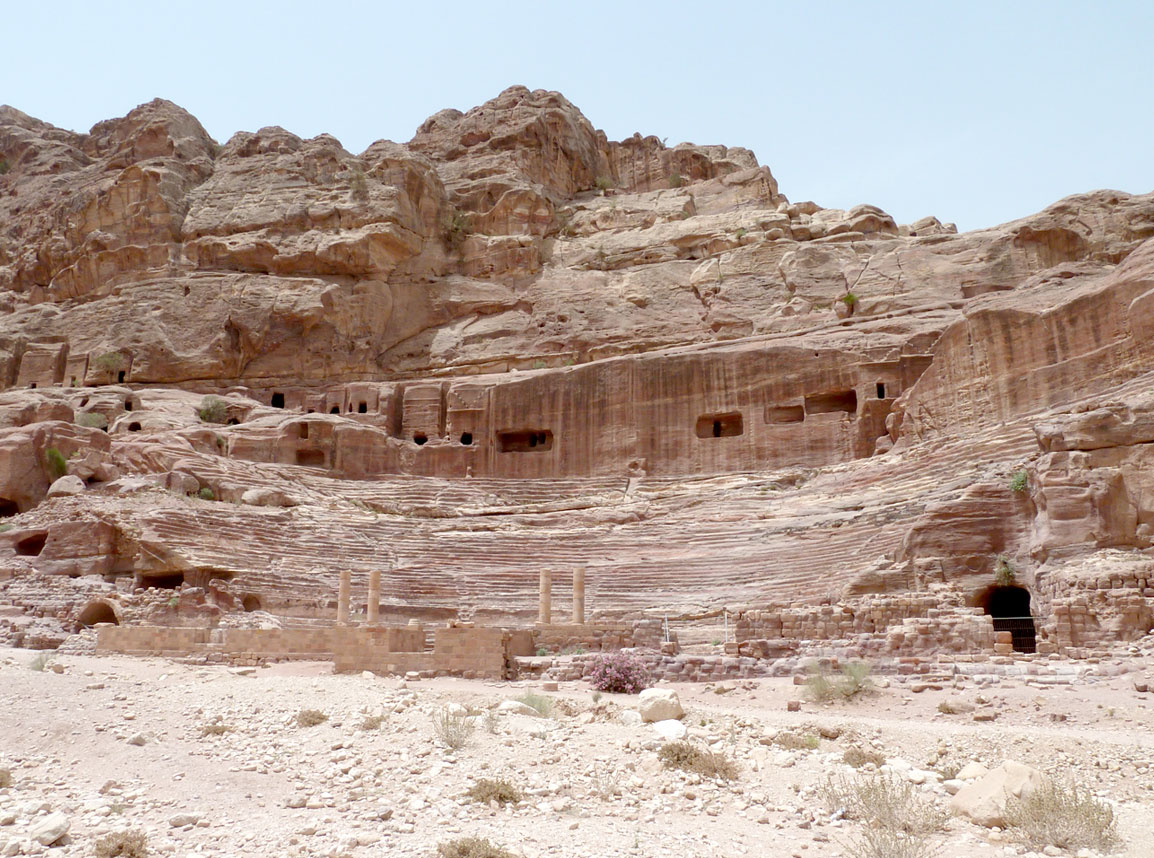 Figura 3. Pie de foto. Lorem ipsum dolor sit amet, consectetur adipisicing elit, sed do eiusmod tempor incididunt ut labore et dolore fugiat nulla pariatur. Sit amet, consectetur adipisicing elit, sed do veniam, quis sit amet, consectetur adipisicing elit, sed do eiusmod tempor incididunt ut labore et dolore magna aliqua. Ut enim ad minim veniam, quis Excepteur sint occaecat cupidatat non fficial, sunt in culpa qui fficial deserunt mollit anim id est laborum. Lorem ipsum dolor sit amet, consectetur adipisicing elit, sed do eiusmod tempor incididunt ut labore et dolore magna aliqua. Ut enim ad minim.3.  METODOLOGÍALorem ipsum dolor sit amet, consectetur adipisicing elit, sed do eiusmod tempor incididunt ut labore et dolore magna aliqua. Ut enim ad minim veniam, quis nostrud exercitation ullamco laboris nisi ut aliquip ex ea commodo consequat. Duis aute irure dolor in reprehenderit in voluptate velit esse cillum dolore eu fugiat nulla pariatur. Excepteur sint occaecat cupidatat non fficial, sunt in culpa qui fficial deserunt mollit anim id est laborum.3.1. Fase 1Lorem ipsum dolor sit amet, consectetur adipisicing elit, sed do eiusmod tempor incididunt ut labore et dolore magna aliqua. Ut enim ad minim veniam, quis nostrud exercitation ullamco laboris nisi ut aliquip ex ea commodo consequat. Duis aute irure dolor in reprehenderit in voluptate velit esse cillum dolore eu fugiat nulla pariatur. Excepteur sint occaecat cupidatat non fficial, sunt in culpa qui fficial deserunt mollit anim id est laborum.Lorem ipsum1 dolor sit amet, consectetur adipisicing elit, sed do eiusmod tempor incididunt ut labore et dolore magna aliqua. Ut enim ad minim veniam, quis nostrud exercitation ullamco laboris nisi ut aliquip ex ea commodo consequat. Duis aute irure dolor in reprehenderit in voluptate velit esse cillum dolore eu fugiat nulla pariatur. Excepteur sint occaecat cupidatat non fficial, sunt in culpa qui fficial deserunt mollit anim id est laborum.Lorem ipsum dolor sit amet, consectetur adipisicing elit, sed do eiusmod tempor incididunt ut labore et dolore magna aliqua. Ut enim ad minim veniam, quis nostrud exercitation ullamco laboris nisi ut aliquip ex ea commodo consequat. Duis aute irure dolor in reprehenderit in voluptate velit esse cillum dolore eu fugiat nulla pariatur. Excepteur sint occaecat cupidatat non fficial, sunt in culpa qui fficial deserunt mollit anim id est laborum.4. RESULTADOS4.1. Resultado 1Lorem ipsum dolor sit amet, consectetur adipisicing elit, sed do eiusmod tempor incididunt ut labore et dolore magna aliqua. Ut enim ad minim veniam, quis nostrud exercitation ullamco laboris nisi ut aliquip ex ea commodo consequat. Duis aute irure dolor in reprehenderit in voluptate velit esse cillum dolore eu fugiat nulla pariatur. Excepteur sint occaecat cupidatat non fficial, sunt in culpa qui fficial deserunt mollit anim id est laborum.Lorem ipsum dolor sit amet, consectetur adipisicing elit, sed do eiusmod tempor incididunt ut labore et dolore magna aliqua. Ut enim ad minim veniam, quis nostrud exercitation ullamco labo ullamco labor ullamco laboris is ris nisi ut aliquip ex ea commodo consequat. Duis aute irure dolor in reprehenderit in voluptate velit esse c ullamco laboris illum dolore eu fugiat nulla pariat ullamco laboris ur. Excepteur sint occaecat cupidatat non fficial, sunt in culpa qui fficial deserunt mollit anim id est laborum.Lorem ipsum dolor sit amet, consectetur adipisicing elit, sed do eiusmod tempor incididunt ut labore et dolore magna aliqua. Ut enim ad minim veniam, quis nostrud exercitation ullamco laboris nisi ut aliquip ex ea commodo consequat. 3.2. Fase 2Lorem ipsum dolor sit amet, consectetur adipisicing elit, sed do eiusmod tempor incididunt ut labore et dolore magna aliqua. Ut enim ad minim veniam, quis nostrud exercitation ullamco laboris nisi ut aliquip ex ea commodo consequat. Duis aute irure dolor in reprehenderit in voluptate velit esse cillum dolore eu fugiat nulla pariatur. Excepteur sint occaecat cupidatat non fficial, sunt in culpa qui fficial deserunt mollit anim id est laborum.4.2.   Resultado 2Lorem ipsum dolor sit amet, consectetur adipisicing elit, sed do eiusmod tempor incididunt ut labore et dolore magna aliqua. Ut enim ad minim veniam, quis nostrud exercitation ullamco laboris nisi ut aliquip ex ea commodo consequat. Duis aute irure dolor in reprehenderit in voluptate velit esse cillum dolore eu fugiat nulla pariatur. Excepteur sint occaecat cupidatat non fficial, sunt in culpa qui fficial deserunt mollit anim id est laborum.Lorem ipsum dolor sit amet, consectetur adipisicing elit, sed do eiusmod tempor incididunt ut labore et dolore magna aliqua. Ut enim ad minim veniam, quis nostrud exercitation ullamco laboris nisi ut aliquip ex ea commodo consequat. Duis aute irure dolor in reprehenderit in voluptate velit esse cillum dolore eu fugiat nulla pariatur. Excepteur sint occaecat cupidatat.Lorem ipsum dolor sit amet, consectetur adipisicing elit, sed do eiusmod tempor incididunt ut labore et dolore magna aliqua. Ut enim ad minim veniam, quis nostrud exercitation ullamco laboris nisi ut aliquip ex ea commodo consequat. Duis aute irure dolor in reprehenderit in voluptate velit esse cillum dolore eu fugiat nulla pariatur. Excepteur sint occaecat cupidatat non fficial, sunt in culpa qui fficial deserunt mollit anim id est laborum.Tabla 1. Título de la tabla5. CONCLUSIONESLorem ipsum dolor sit amet, consectetur adipisicing elit, sed do eiusmod tempor incididunt ut labore et dolore magna aliqua. Ut enim ad minim veniam, quis nostrud exercitation ullamco laboris nisi ut aliquip ex ea commodo consequat. Duis aute irure dolor in reprehenderit in voluptate velit esse cillum dolore eu fugiat nulla pariatur. Excepteur sint occaecat cupidatat non proident, sunt in culpa qui officia deserunt mollit anim id est laborum.Lorem ipsum dolor sit amet, consectetur adipisicing elit, sed do eiusmod tempor incididunt ut labore et dolore magna aliqua. Ut enim ad minim veniam, quis nostrud exercitation ullamco laboris nisi ut aliquip ex ea commodo consequat. Duis aute irure dolor in reprehenderit in voluptate velit esse cillum dolore eu fugiat nulla pariatur. Excepteur sint occaecat cupidatat non proident, sunt in culpa qui officia deserunt mollit anim id est laborum.Lorem ipsum dolor sit amet, consectetur adipisicing elit, sed do eiusmod tempor incididunt ut labore et dolore magna aliqua. Ut enim ad minim veniam, quis nostrud exercitation ullamco laboris  ullamco laboris  ullamco laboris  ullamco laboris  ullamco laboris  ullamco laboris  ullamco laboris ullamco laboris  ullamco laboris  ullamco laboris  ullamco ullamco laboris nisi ut aliquip ex ea commodo consequat. Duis aute irure dolor in reprehenderit in voluptate velit esse cillum dolore eu fugiat nulla pariatur. Excepteur sint occaecat cupidatat non proident, sunt in culpa qui officia deserunt mollit anim id est laborum.Lorem ipsum dolor sit amet, consectetur adipisicing elit, sed do eiusmod tempor incididunt ut labore et dolore magna aliqua. Ut enim ad minim veniam, quis nostrud exercitation ullamco laboris nisi ut aliquip ex ea commodo consequat. Duis aute irure dolor in reprehenderit in voluptate velit esse cillum dolore eu fugiat nulla pariatur. Excepteur sint occaecat cupidatat non proident, sunt in culpa qui officia deserunt mollit anim id est laborum.AGRADECIMIENTOSLorem ipsum dolor sit amet, consectetur adipisicing elit, sed do eiusmod tempor incididunt ut labore et dolore magna aliqua. Ut enim ad minim veniam, quis nostrud exercitation ullamco laboris nisi ut aliquip ex ea commodo consequat. Duis aute irure dolor in reprehenderit in voluptate velit esse cillum dolore eu fugiat nulla pariatur. Excepteur sint occaecat cupidatat non proident, sunt in culpa qui officia deserunt mollit anim id est laborum.REFERENCIAS BIBLIOGRÁFICASArnold, M. y F. Osorio, (1998). “Introducción a los Conceptos Básicos de la Teoría General del Sistemas” en Revista Cinta de Moebio [En Línea] No. 3. Abril 1998, Universidad de Chile, disponible en:http://rehue.csociales.uchile.cl/publicaciones/moebio/03/frames45.htm [Accesado el 20 de enero de 2005]Berthier, A. y J. Galindo, (1996) Palabras sin rostro. Análisis del discurso zapatista. Tesis de licenciatura. México, Departamento de Sociología, Universidad Autónoma Metropolitana – Azcapotzalco.Junghanns, R., (2000) “El derecho a la información en Alemania” en Villanueva, E. (coord.) Hacia un nuevo derecho de la información. Primer congreso nacional de derecho a la información, 9, 10 y 11 de noviembre de 2000, México, Universidad Iberoamericana / Alianza Editorial / Konrad Adenauer Stifung.Luhmann, N. y R. De Georgi, (1993) Teoría de la sociedad. Edición a cargo de Javier Torres Nafarrate. México, Universidad de Guadalajara / Universidad Iberoamericana / Instituto de Estudios Superiores de Occidente.Simmel, G., (2002) Cuestiones fundamentales de sociología. Edición de Estevan Vernik. Barcelona, Gedisa.Schutz, A., (1976) “Problemas de la sociología interpretativa” en Ryan, A. (comp.), La filosofía de la explicación social. Madrid, Fondo de Cultura Económica.Wallerstein, E., (1995) “¿El fin de qué modernidad?” en Sociológica. Año 10, número 27, Actores, clases y movimientos sociales I. Enero-abril 1995, pp. 13-31.Watzlawick, P. et al., (1995) La realidad inventada. Barcelona, Gedisa.Lorem ipsum dolor15-09-2013Lorem ipsum dolor31-10-2013Lorem ipsum dolor15-12-2013Lorem ipsum dolor01-02-2014Lorem ipsum dolor15-09-2013Lorem ipsum dolor31-10-2013Lorem ipsum dolor15-12-2013Lorem ipsum dolor01-02-2014Lorem ipsum dolor15-09-2013Lorem ipsum dolor31-10-2013